2019 Blue Ribbon Tent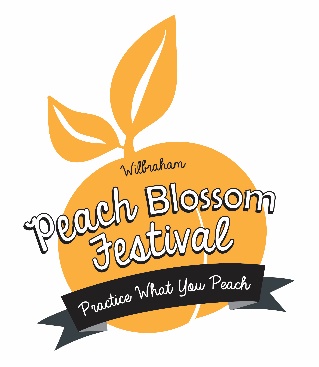 Item Submission Form Submitter Name:Adult Category: ______  Children's Category (18 or Under): ____ Email Address: Phone Number: Number of Items Being Submitted: Please list all items being submitted: **Your item must be picked up on Saturday June 15th from 6-7pm.  Any person not picking up their item, without having made special arrangements beforehand will have been considered to have made it a donation to the Peach Blossom Festival.For PBF use onlyItem #:  _____ Item Category: ________________	Returned  ___________  gave it to _____________Item #1Item #1 DescriptionItem #2Item #2 DescriptionItem #3Item #3 Description
